Kotki, JeżykiPiosenka: https://www.youtube.com/watch?v=tVlcKp3bWH8Pytamy: „How are you?, Dziecko odpowiada: “I’m happy/sad.”Oglądamy piosenkę: https://www.youtube.com/watch?v=r5WLXZspD1MOglądamy i nazywamy obrazki z załącznika: a banana, an apple, a biscuit, a sandwich.Wykonujemy znak masowania brzucha i mówimy: „I like to eat (apples/ bananas/ sandwiches/ biscuits)” Prosimy dziecko o powtórzenie, pomagamy w wypowiadaniu zdań.Wycinamy obrazki z tabeli z załącznika i gramy w memo. Z każdym razem, gdy odkryjemy jakąś kartę, nazywamy jedzenie znajdujące się na obrazku.Powtarzamy piosenkę o zabawkach: https://www.youtube.com/watch?v=eb53_Kdc1XI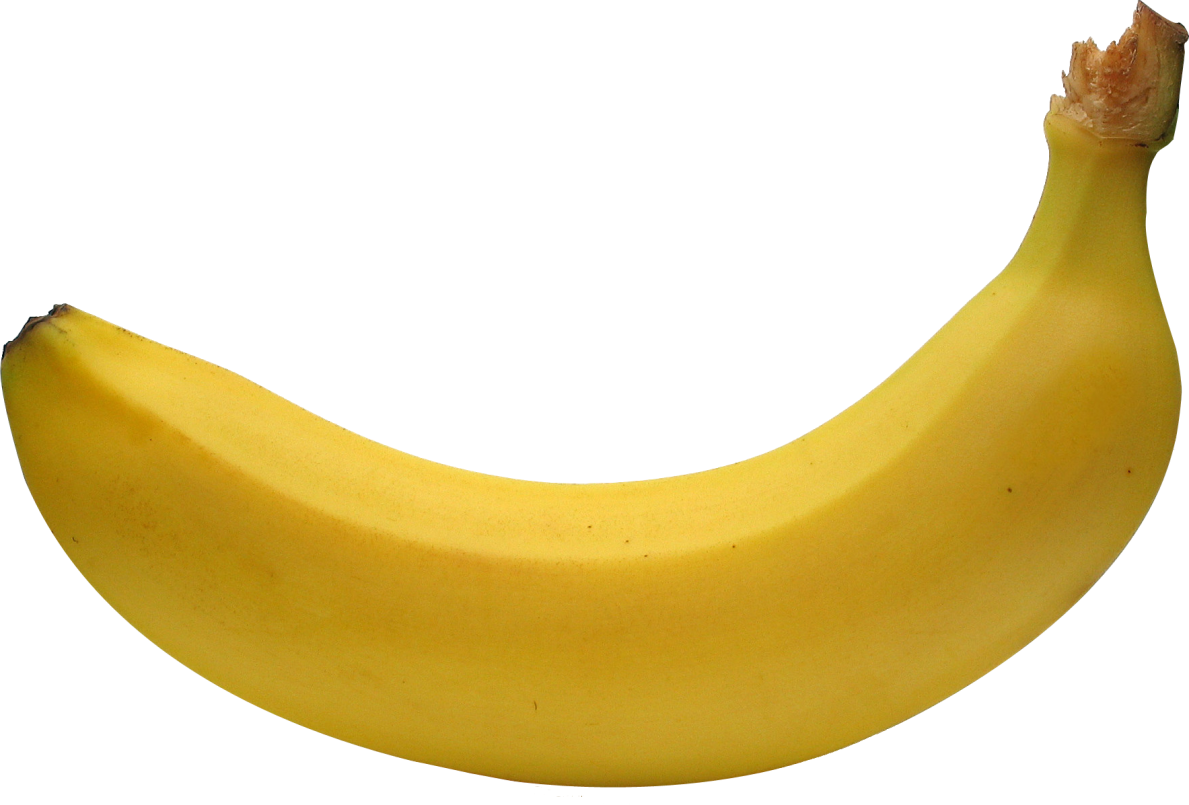 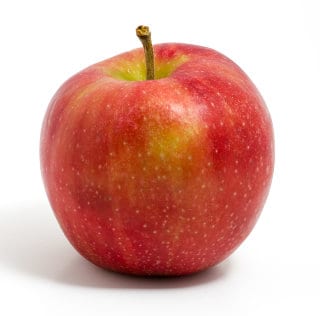 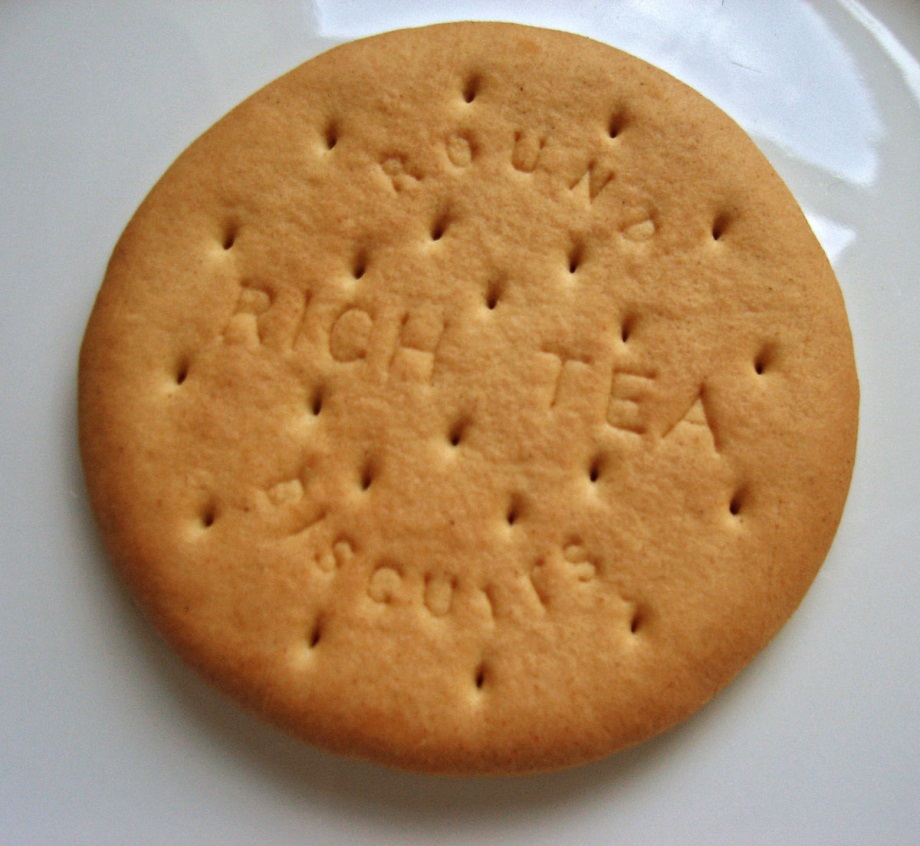 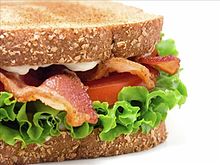 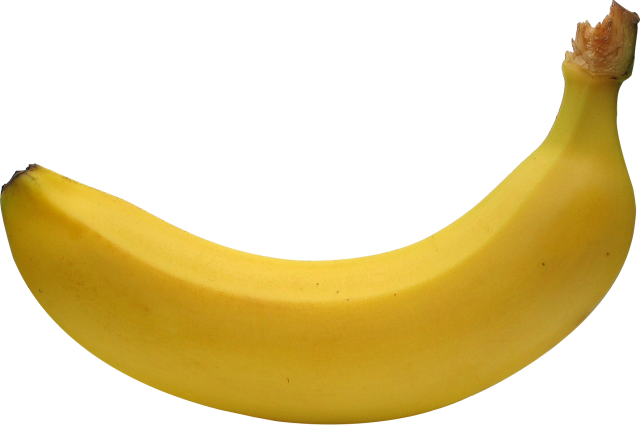 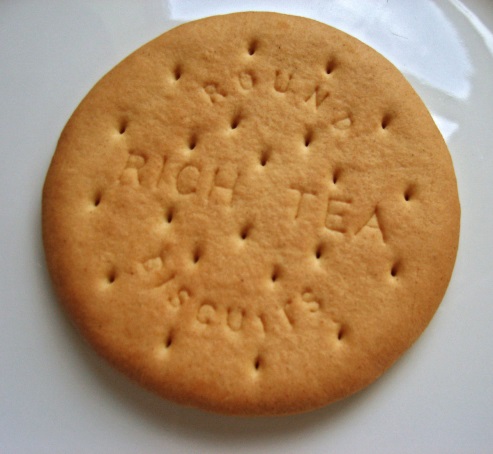 